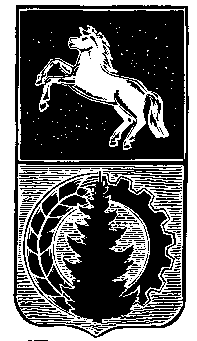 ДУМА АСИНОВСКОГО РАЙОНАРЕШЕНИЕот 19.12.2023                                                                                                                         № 189г. АсиноО принятии полномочий по организации в границах поселений газоснабжения населения Принимая во внимание решения Советов поселений, входящих в состав Асиновского района, о передаче части полномочий на 2024 год органам местного самоуправления Асиновского района по решению вопросов местного значения, руководствуясь частью 4 статьи 15 Федерального закона от 6 октября 2003 года № 131-ФЗ «Об общих принципах организации местного самоуправления в Российской Федерации»ДУМА АСИНОВСКОГО РАЙОНА РЕШИЛА:		1. Принять органам местного самоуправления муниципального образования «Асиновский район» от органов местного самоуправления муниципального образования «Асиновское городское поселение», муниципального образования «Большедороховское сельское поселение», муниципального образования «Новокусковское сельское поселение»,  на 2024 год осуществление полномочий по вопросам, предусмотренным пунктом 4 части 1 статьи 14 Федерального закона от  № 131- ФЗ «Об общих принципах организации местного самоуправления в Российской Федерации», а именно: организация в границах поселения газоснабжения населения в части проектирования и строительства газораспределительных сетей и подключения к ним потребителей.		2. Поручить Главе Асиновского района заключить соответствующее соглашение о передаче с 1 января 2024 года по 31 декабря 2024 года органам местного самоуправления Асиновского района полномочий по решению вопросов местного значения Асиновского городского поселения,  Большедороховского сельского поселения,  Новокусковского сельского поселения указанных в 1 пункте настоящего решения.		3. Поручить администрации Асиновского района учесть передачу полномочий, указанных в 1 пункте настоящего решения при подготовке проекта решения Думы Асиновского района «О бюджете муниципального образования «Асиновский район» на 2024 год и на плановый период 2025 и 2026 годов.		4. Настоящее решение подлежит официальному опубликованию в средствах массовой информации, размещению на официальном сайте муниципального образования «Асиновский район» www.asino.ru  и вступает в силу с даты его официального опубликования.		5. Контроль за исполнением настоящего решения возложить на бюджетно-финансовый комитет Думы Асиновского района.Председатель Думы Асиновского района                                                      Л.Н. ФлигинскихГлава Асиновского района 			 		                    	        Н.А. Данильчук